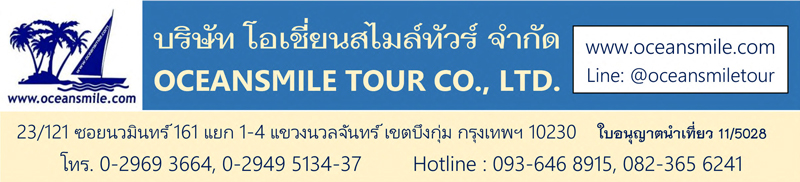  [DEL865P] เลห์ ลาดัก หมู่บ้านอัลชิ วัดลามายูรู พระราชวังบาสโก ทะเลสาบพันกองนูบร้าวัลเลย์ วัดดิสกิต ขี่อูฐ วัดเฮมิส วัดธิคเซย์ พระราชวังเลห์ เจดีย์สันติภาพ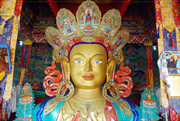 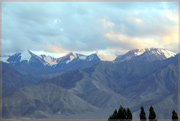 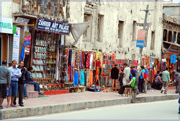 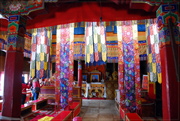 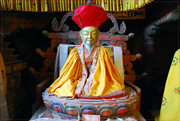 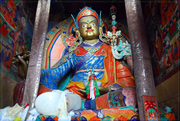 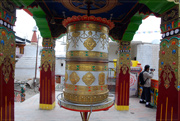 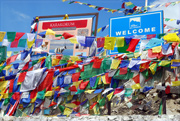 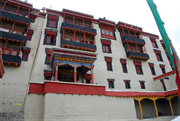 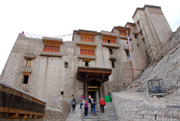 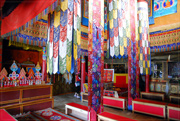 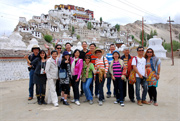 • Premium Trip (No Shop - No Option)• โรงแรมที่พักระดับ 4 ดาว 5 คืน / สะดวกสบายโดยสายการบินไทย• ไม่ลงร้านช้อปร้านยา มีเวลาเที่ยวเต็มที่ ไม่มีขาย Option เสริม ไม่เก็บเงินเพิ่มราคาทัวร์วันแรก : สนามบินสุวรรณภูมิ – เดลี16.00 น.	พร้อมกันที่ สนามบินสุวรรณภูมิ ชั้น 4 ประตู 2 เคาน์เตอร์ D สายการบินไทย เจ้าหน้าที่คอยต้อนรับและอำนวยความสะดวกในการเดินทาง18.50 น.	ออกเดินทางสู่ เมืองเดลี โดยสายการบินไทย TG 315 21.50 น.	ถึง Indira Gandhi International Airport (DEL) เมืองหลวงของประเทศอินเดีย ผ่านพิธีการตรวจคนเข้าเมืองและศุลกากรเรียบร้อย นำท่านเข้าที่พัก พักผ่อน (พัก ITC Welcom Hotel หรือระดับ 4 ดาว)วันที่สอง : เดลี – เลห์ ลาดัก – พระราชวังเลห์ - ถนนเมนบาซาร์07.00 น.	บริการอาหารเช้าที่โรงแรม (1) หลังอาหารนำท่านเดินทางสู่ สนามบินเดลี11.00 น.	ออกเดินทางสู่ เมืองเลห์ โดยสายการบิน IndiGo - 6E 258312.25 น.	ถึง Kushok Bakula Rimpochee Airport (IXL) เมืองเลห์ เมืองที่ราบสูงมีแม่น้ำสินธุไหลผ่าน รับกระเป๋าสัมภาระ จากนั้นนำท่านเดินทางที่พัก บริการอาหารกลางวันที่โรงแรม (2) หลังอาหารให้ท่านได้พักผ่อนเพื่อปรับสภาพอากาศที่เบาบาง เนื่องจากเมืองเลห์อยู่สูงกว่าระดับน้ำทะเลราว 3,500 เมตรจากระดับน้ำทะเล หากอยู่ที่สูงแนะนำให้ดื่มน้ำบ่อยๆ เพราะอากาศค่อนข้างแห้งและเบาบางทำให้ร่างกายสูญเสียน้ำได้ง่าย นำท่านชม พระราชวังเลห์ Leh Palace ซึ่งเป็นพระราชวังเก่าที่ตั้งโดดเด่นบนเขาเตี้ยๆ ด้านทิศเหนือของเมืองเลห์ สร้างด้วยรูปแบบทิเบต ปัจจุบันเปิดเป็นพิพิธภัณฑ์ จากนั้นนำท่านเที่ยวชมบรรยากาศยามเย็นของเมืองเลห์และช็อปปิ้งที่ ถนนเมนบาซาร์ มีร้านของฝากของขายของพื้นเมืองมากมาย19.00 น.	บริการอาหารค่ำที่โรงแรม (3) หลังอาหารพักผ่อน (พัก Lakrook Boutique Hotel หรือระดับ 4 ดาว)วันที่สาม : เลห์ ลาดัก - Sangam View Point หมู่บ้านอัลชิ วัดลามายูรู พระราชวังบาสโก07.00 น.	บริการอาหารเช้าที่โรงแรม (4) หลังอาหารนำท่านเดินทางสู่ หมู่บ้านอัลชิ (Alchi) ระหว่างทางแวะถ่ายรูปจุดที่ Sangam View Point จุดชมวิวแม่น้ำสองสีของแม่น้ำสินธุและแม่น้ำซันสการ์มาบรรจบกัน นำท่านเที่ยวชม วัดอัลชิ ซึ่งสร้างในปี ค.ศ. 1020-1035 เป็นวัดที่เก่าแก่วัดหนึ่ง ศิลปกรรมการแกะสลักไม้ทั้งภายในและภายนอกตึกอาคารเป็นช่างศิลป์จากแคชเมียร์และธิเบต มีภาพจิตรกรรมฝาผนังโบราณอันทรงคุณค่าตั้ง จากนั้นออกเดินทางสู่ วัดลามายูรู (Lamayuru Gomba) เส้นทางนี้จะเป็นเส้นทางที่มีทิวทัศน์สวยงามตลอดเส้นทาง ตลอดสองข้างทางและภูเขาหิมะที่มีรูปทางแปลกตาตลอดสองข้างทาง จัดเป็นเส้นทางที่มีวิวทิวทัศน์ที่สวยงามที่สุด12.00 น.	บริการอาหารกลางวันที่ภัตตาคาร (5) หลังอาหารนำท่านเที่ยวชม วัดลามายูรู (Lamayuru Gomba) เป็นวัดในพระพุทธศาสนานิกายหมวกแดง ตั้งอยู่บนหุบเขาสูงระดับความสูง 3,390 เมตร จากที่วัดสามารถมองเห็นหุบเขาและหมู่บ้านลามายูรูได้อย่างชัดเจน วัดลามายูรูมีอีกชื่อหนึ่งว่า ยุงตรุง ทาปาลิง กอมปา (Yungdrung Tharpaling Gompa) ตามตำนานเล่าว่าเมื่อครั้งพระอรหันต์นิมากุงจาริกผ่านมาถึงที่นี่เมื่อหลายร้อยปีก่อน ซึ่งบริเวณนี้ยังเป็นทะเลสาบอยู่ ท่านพระอรหันต์นิมากุงได้ทำนายว่าจะมีวัด ณ สถานที่นี้ ท่านจึงได้ตั้งเสาธงมนตราไว้พร้อมกับแผ่กุศลทานด้วยการโปรยเมล็ดข้าวโพดแด่ดวงวิญญาณของนาคที่อาศัยอยู่ในทะเลสาบ ต่อมาเมล็ดข้าวโพดกลับงอกงามขึ้นเป็นรูปเครื่องหมายสวัสติกะ จากนั้นออกเดินทางสู่ พระราชวังบาสโก (Basgo Palace) ตั้งอยู่บนความสูงจากระดับน้ำทะเล 3,292 เมตร ในอดีตเคยเป็นศูนย์กลางวัฒนธรรมและการเมืองมักถูกเรียกว่าเป็นบันทึกแห่งลาดัก ออกเดินทางกลับ เมืองเลห์ ลาดัก19.00 น.	บริการอาหารเย็นที่โรงแรม (6) หลังอาหารพักผ่อนกันตามสบาย...ราตรีสวัสดิ์ (พักที่ Lakrook Boutique Hotel หรือระดับ 4 ดาว)วันที่สี่ : เมืองเลห์ - Chang La Pass - ทะเลสาบพันกอง07.00 น.	บริการอาหารเช้าที่โรงแรม (7) หลังอาหารนำท่านเดินทางสู่ ทะเลสาบพันกอง Pangong Tso เป็นทะเลสาบที่สูงที่สุดในโลก 4,268 เมตร อยู่ติดกับชายแดนด้านทิศเหนือ เส้นทางที่จะไปทะเลสาบจะต้องผ่านช่องเขา Chang La Pass เส้นทางรถยนต์ซึ่งอยู่สูงเป็นอันดับ 3 ของโลก ตลอดเส้นทางมีวิวที่สวยงาม12.00 น.	บริการอาหารกลางวันที่ภัตตาคารระหว่างทาง (8) หลังอาหารชม ทะเลสาบพันกอง นำท่านเข้าที่พักแบบแคมป์บริเวณทะเลสาบ อิสระให้ท่านพักผ่อน ถ่ายรูปกับวิวทิวทัศน์สวยๆและน้ำทะเลสาบสีฟ้าของทะเลสาบพันกอง ซึ่งมีความยาวถึง 40 ไมล์ และกว้าง 2 – 4 ไมล์ เป็นทะเลสาบน้ำเค็มที่อยู่สูงสุดในโลกคือมีความสูงถึง 14,256 ฟุตจากระดับน้ำทะเล ชมความงามของทะเลสาบที่มีภูเขาสูงเป็นฉากหลัง น้ำในทะเลสาบแห่งนี้มีสีสันที่งดงามมาก โดยเฉพาะในช่วงเย็นน้ำจะมีสีน้ำเงินเข้ม ส่วนในช่วงเช้าจะมีสีที่อ่อนกว่า จากนั้นเดินทางกลับ เมืองเลห์ 19.00 น.	บริการอาหารเย็นที่โรงแรม (9) หลังอาหารพักผ่อน (พักที่ Lakrook Boutique Hotel หรือระดับ 4 ดาว)วันที่ห้า : เลห์ ลาดัก - Khardung La Pass ถนนที่สูงที่สุดในโลก - นูบร้าวัลเลย์ – วัดดิสกิต - ขี่อูฐ07.00 น.	บริการอาหารเช้าที่โรงแรม (10) หลังอาหารออกเดินทางสู่ หุบเขานูบร้าวัลเลย์ ระหว่างทางสัมผัสความยิ่งใหญ่ของเทือกเขาคาราโครัมและเทือกเขาหิมาลัยที่โอบล้อมเมืองลาดัก ชม เส้นทางรถยนต์ที่สูงที่สุดในโลก Khardung La Pass สูง 5,602 เมตรเหนือระดับน้ำทะเล จากจุดนี้เราสามารถมองเห็นเทือกเขาคาราโครัมในประเทศปากีสถานได้12.00 น.	บริการอาหารกลางวันที่ภัตตาคารระหว่างทาง (11) หลังอาหารนำท่านเดินทางไปยัง หุบเขานูบราวัลเลย์หรือหุบเขาแห่งดอกไม้ ทางเหนือของเมืองเลย์ ชมดอกไม้นานาพันธุ์ เช่นดอกแอปเปิ้ล สวนแอปริคอต และนกนานาชนิด เส้นทางนี้เป็นเส้นทางลัดเลาะหุบเขา นำท่านชม วัดดิสกิต ตั้งอยู่บนเนินเขาเป็นจุดชมวิวที่สวยงาม วัดดิสกิตเป็นวัดที่ใหญ่และเก่าแก่ที่สุดในหุบเขานูบร้า ภายในประดิษฐานพระศรีอาริยเมตไตรยขนาดใหญ่ จากนั้นนำท่านสนุกสนานกับการ ขี่อูฐ ที่ทะเลทรายบนเทือกเขาหิมาลัย นูบร้าวัลเล่ย์ อยู่ความสูงจากระดับน้ำทะเลประมาณสองพันกว่าเมตร (รวมค่าขี่อูฐแล้ว)19.00 น.	บริการอาหารเย็นที่โรงแรม (12) หลังอาหารพักผ่อน (พักโรงแรม Grand Nubra Hotel ที่นูบร้าวัลเลย์)วันที่หก : หุบเขานูบร้า – เลห์ – วัดธิคเซย์ – วัดเฮมิส07.00 น.	บริการอาหารเช้าที่โรงแรม (13) หลังอาหารนำท่านเดินทางกลับเมืองเลห์12.00 น.	บริการอาหารกลางวันที่ภัตตาคาร (14) หลังอาหารนำท่านเที่ยวชม วัดธิคเซย์ Thiksey Monastery วัดลามะนิกายหมวกเหลือง หรือ นิกายเกลุกปะ (Gelukpa) ซึ่งดาไลลามะองค์ปัจจุบันได้นับถือนิกายนี้เช่นกัน วัดธิคเซย์ (โปตาลาน้อยแห่งลาดักห์) ตั้งอยู่ห่างจากเมืองเลห์ไปทางทิศใต้ประมาณ 17 กิโลเมตร สถาปนาครั้งแรกในช่วงต้นศตวรรษที่ 14 โดยท่าน เซรัป ซังโป (Sherab Zangpo) ต่อมาในปี ค.ศ. 1430 ท่าน ปัลเลน เซรัป (Pandal Sherab) หลานของท่านเซรัป ซังโป จึงได้ทำการก่อสร้างวัดแห่งนี้ขึ้นใหม่ ฝั่งเหนือของแม่น้ำสินธุ เป็นพระอารามใหญ่ประดิษฐานอยู่บนยอดเขากลางทุ่งราบ ฉาบด้วยสีแดงและขาวเรียงรายลดหลั่นตามเนินเขานับร้อยหลัง มีกุฏิรายล้อมอยู่รอบอารามหลักสูง 12 ชั้น รูปทรงของวัดมีความคล้ายคลึงกับพระราชวังโปตาลา (Potala Palace) จนได้รับฉายาว่า Mini Potala จากนั้นนำท่านเที่ยวชม วัดเฮมิส (Hemis Gompa) วัดลามะนิกายหมวกแดง หรือ นิกายนิงห์มาปา ซึ่งเป็นนิกายดั้งเดิมของศาสนาพุทธสายทิเบต ท่านปัทมสัมภวะ (Padmasambhava) หรือที่ชาวทิเบตเรียกว่า คุรุริมโปเช (Kuru Rinpoche) ซึ่งเป็นภิกษุรูปแรกที่เดินทางจากอินเดีย เมื่อปี พ.ศ. 1350 ที่ได้นำศาสนาพุทธเข้ามาเผยแพร่ในทิเบตและเป็นผู้ให้กำเนิดนิกายหมวกแดง ซึ่งได้รับการยอมรับนับถือจากชาวทิเบตอย่างกว้างขวาง วัดเฮมิส ตั้งอยู่ห่างจากเมืองเลห์ประมาณ 45 กิโลเมตร เลาะเลียบแม่น้ำสินธุลงไปทางใต้ เป็นวัดโบราณที่สำคัญและใหญ่ที่สุดในดาลักห์ ถูกสร้างขึ้นในพุทธศตวรรษที่ 17 โดยพระเจ้าเซงกี โดยกษัตริย์ที่ยิ่งใหญ่ที่สุดของลาดักห์ ซึ่งเป็นช่วงเวลาที่ศาสนาพุทธในอินเดียล่ม 19.00 น.	บริการอาหารเย็นที่โรงแรม (15) หลังอาหารพักผ่อน (พักที่ Lakrook Boutique Hotel หรือระดับ 4 ดาว)วันที่เจ็ด : เลห์ ลาดัก - Shanti Stupa - เดลี07.00 น.	บริการอาหารเช้าที่โรงแรม (16) หลังอาหารนำท่านชมบรรยากาศของเมืองเลห์จากมุมสูงกันที่ เจดีย์สันติภาพ Shanti Stupa เป็นเจดีย์ที่สร้างขึ้นโดยองค์กรพุทธศาสนิกชนญี่ปุ่น จากนั้นนำท่านเดินทางสู่ Kushok Bakula Rimpochee Airport (IXL) เมืองเลห์ 11.30 น.	ออกเดินทางสู่ เมืองเดลี โดยสายการบิน IndiGo - 6E 201512.55 น.	เดินทางถึง สนามบินเดลี นำท่านบริการอาหารกลางวันที่ภัตตาคาร (17) หลังอาหารนำท่านช้อปปิ้งของฝากที่ ถนนคนเดิน มีร้านกาแฟ ร้านผลิตภัณฑ์แบรนด์หิมาลายา ร้านของฝากต่างๆมากมาย19.00 น.	บริการอาหารค่ำที่ภัตตาคาร (18) หลังอาหารนำท่านเดินทางสู่สนามบิน23.30 น.	ออกเดินทางกลับสู่กรุงเทพฯ โดย สายการบินแอร์ไทย เที่ยวบินที่ TG 316วันที่แปด : สนามบินสุวรรณภูมิ05.25 น.   	ถึง สนามบินสุวรรณภูมิ โดยสวัสดิภาพ• ค่าบริการนี้รวม1.ค่าตั๋วเครื่องบินสายการบินตามโปรแกรมทัวร์ 2.ค่าโรงแรมที่พัก 6 คืน (พักห้องละ 2 ท่าน)3.ค่าอาหารทุกมื้อพร้อมอาหารว่างและเครื่องดื่ม (ตามระบุในรายการ)4.ค่ารถปรับอากาศนำเที่ยว5.ค่าวีซ่าอินเดียและธรรมเนียมเข้าชมสถานที่ต่างๆ6.ค่าประกันอุบัติเหตุและประกันสุขภาพระหว่างการเดินทาง7.ไกด์ท้องถิ่น รับ-ส่งที่สนามบิน (ภาษาอังกฤษ)• ค่าบริการนี้ไม่รวม1.ค่าทิปไกด์และพนักงานขับรถอินเดีย (วันละ 5 ดอลล่า 7 วัน 35 ดอลล่า)• หมายเหตุ1.สายการบินไทย น้ำหนักโหลดกระเป๋า 20 กก. / ถือขึ้นเครื่อง 7 กก.2.สายการบิน IndiGo - Air India น้ำหนักโหลดกระเป๋า 20 กก. / ถือขึ้นเครื่อง 7 กก.• การสำรองที่นั่ง1.วางมัดจำท่านละ 35,000.-บาท (เพื่อจองตั๋วเครื่องบิน) พร้อมส่งหน้าพาสปอร์ต+ใบโอนเงิน+เบอร์โทรติดต่อ2.กรณีลูกค้าจองตั๋วเอง วางมัดจำท่านละ 5,000.-บาท3.ส่วนที่เหลือชำระก่อนการเดินทาง 20 วัน[DEL865P] เลห์ ลาดัก วัดลามายูรู ทะเลสาบพันกอง นูบร้าวัลเลย์[DEL865P] เลห์ ลาดัก วัดลามายูรู ทะเลสาบพันกอง นูบร้าวัลเลย์[DEL865P] เลห์ ลาดัก วัดลามายูรู ทะเลสาบพันกอง นูบร้าวัลเลย์[DEL865P] เลห์ ลาดัก วัดลามายูรู ทะเลสาบพันกอง นูบร้าวัลเลย์Daysรายการทัวร์ อาหารHotel1สนามบินสุวรรณภูมิ – เดลี TG315 (18.50-21.50)-เดลี 4 ดาว2เดลี – เลห์ ลาดัก (บินในประทศ) – พระราชวังเลห์ - ถนนเมนบาซาร์ B/L/Dเลห์ 4 ดาว3เมืองเลห์ - Sangam View Point หมู่บ้านอัลชิ วัดลามายูรู พระราชวังบาสโก B/L/Dเลห์ 4 ดาว4เมืองเลห์ - Chang La Pass - ทะเลสาบพันกองB/L/Dเลห์ 4 ดาว5เลห์ ลาดัก - Khardung La Pass - นูบร้าวัลเลย์ – วัดดิสกิต - ขี่อูฐB/L/Dนูบร้าวัลเลย์ 4 ดาว6เมืองเลห์ - สตอคพาเลซ - วัดธิคเซย์ - วัดเฮมิส - ถนนเมนบาซาร์B/L/Dเลห์ 4 ดาว7เลห์ ลาดัก - เจดีย์สันติภาพ - เดลี (บินในประเทศ)เดลี – สนามบินสุวรรณภูมิ TG316 (23.30-05.25)B/L/Dบนเครื่อง8สนามบินสุวรรณภูมิ (05.25)-• ไฟลท์บินในแต่ละวัน เวลาบินอาจมีการเปลี่ยนแปลงบ้างเล็กน้อยนะครับ• ไฟลท์บินในแต่ละวัน เวลาบินอาจมีการเปลี่ยนแปลงบ้างเล็กน้อยนะครับ• ไฟลท์บินในแต่ละวัน เวลาบินอาจมีการเปลี่ยนแปลงบ้างเล็กน้อยนะครับ• ไฟลท์บินในแต่ละวัน เวลาบินอาจมีการเปลี่ยนแปลงบ้างเล็กน้อยนะครับ• กรุ๊ปเหมาส่วนตัว เดินทางได้ทุกวัน• กรุ๊ปเหมาส่วนตัว เดินทางได้ทุกวัน• กรุ๊ปเหมาส่วนตัว เดินทางได้ทุกวัน• กรุ๊ปเหมาส่วนตัว เดินทางได้ทุกวัน• กรุ๊ปเหมาส่วนตัว เดินทางได้ทุกวันจำนวนคนราคา (ไม่รวมตั๋วเครื่อง)ราคา (รวมตั๋วเครื่อง)พักเดี่ยวเพิ่มรถเดินทาง4 ท่านรถ TEMPO TRAVELLER 12 ที่นั่ง6 ท่านรถ TEMPO TRAVELLER 12 ที่นั่ง8 ท่านรถ TEMPO TRAVELLER 12 ที่นั่ง10 ท่านรถ TEMPO TRAVELLER 12 ที่นั่ง15 - 20 ท่านรถ TEMPO TRAVELLER (2 คัน)• กรุ๊ป 10 ท่านขึ้นไป แถมฟรี 1 ท่าน (สำหรับท่านที่แถม ไม่รวมค่าตั๋วเครื่องบิน ประมาณ 32,000.-บาท) • กรุ๊ป 10 ท่านขึ้นไป แถมฟรี 1 ท่าน (สำหรับท่านที่แถม ไม่รวมค่าตั๋วเครื่องบิน ประมาณ 32,000.-บาท) • กรุ๊ป 10 ท่านขึ้นไป แถมฟรี 1 ท่าน (สำหรับท่านที่แถม ไม่รวมค่าตั๋วเครื่องบิน ประมาณ 32,000.-บาท) • กรุ๊ป 10 ท่านขึ้นไป แถมฟรี 1 ท่าน (สำหรับท่านที่แถม ไม่รวมค่าตั๋วเครื่องบิน ประมาณ 32,000.-บาท) • กรุ๊ป 10 ท่านขึ้นไป แถมฟรี 1 ท่าน (สำหรับท่านที่แถม ไม่รวมค่าตั๋วเครื่องบิน ประมาณ 32,000.-บาท) • โปรแกรมนี้ไม่เหมาะกับผู้ที่เป็นโรคหอบหืด โรคปอดและโรคหัวใจ เพราะต้องไปอยู่บนที่ราบสูง 3,500 - 4,000 เมตร• โปรแกรมนี้ไม่เหมาะกับผู้ที่เป็นโรคหอบหืด โรคปอดและโรคหัวใจ เพราะต้องไปอยู่บนที่ราบสูง 3,500 - 4,000 เมตร• โปรแกรมนี้ไม่เหมาะกับผู้ที่เป็นโรคหอบหืด โรคปอดและโรคหัวใจ เพราะต้องไปอยู่บนที่ราบสูง 3,500 - 4,000 เมตร• โปรแกรมนี้ไม่เหมาะกับผู้ที่เป็นโรคหอบหืด โรคปอดและโรคหัวใจ เพราะต้องไปอยู่บนที่ราบสูง 3,500 - 4,000 เมตร• โปรแกรมนี้ไม่เหมาะกับผู้ที่เป็นโรคหอบหืด โรคปอดและโรคหัวใจ เพราะต้องไปอยู่บนที่ราบสูง 3,500 - 4,000 เมตร